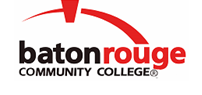 Baton Rouge Community CollegeAcademic Affairs Master SyllabusDate Approved:	27 April 2021Term and Year of Implementation:	Fall 2021Course Title:	Horticulture Lab IIBRCC Course Rubric:	HORT 1262Previous Course Rubric:	HORT 1020Lecture Hours per week-Lab Hours per week-Credit Hours:	0-8-2Per semester:  Lecture Hours-Lab Hours-Instructional Contact Hours:	0-120-120Louisiana Common Course Number:	     CIP Code:	01.0601Course Description:	Offers introductory hands-on experiences identifying spring native plants and weeds, culturing requirements and practices, reinforcing concepts covered in lecture courses.Prerequisites:	HORT 1113, HORT 1123, HORT 1133, HORT 1141, HORT 1154, and HORT 1162Co-requisites:		HORT 1213, HORT 1222, HORT 1232, HORT 1244, and HORT 1253Suggested Enrollment Cap:	20Learning Outcomes.  Upon successful completion of this course, the students will be able to:1.	Identify native plants and weeds that grow in the spring.2.	Apply knowledge of the cultural requirements and practices, soil preparation and fertilizer needs, to grow plants in the spring.3.	Demonstrate safe use of tools and handling of plants, soil, and fertilizer.Assessment Measures.  Assessment of all learning outcomes will be measured using the following methods:1.	Assessment measures may include, but are not limited to, field and/or in-class activities, quizzes, and field-work evaluations.Information to be included on the Instructor’s Course Syllabi:Disability Statement:  Baton Rouge Community College seeks to meet the needs of its students in many ways.  See the Office of Disability Services to receive suggestions for disability statements that should be included in each syllabus.Grading: The College grading policy should be included in the course syllabus.  Any special practices should also go here.  This should include the instructor’s and/or the department’s policy for make-up work.  For example in a speech course, “Speeches not given on due date will receive no grade higher than a sixty” or “Make-up work will not be accepted after the last day of class”.Attendance Policy:  Include the overall attendance policy of the college.  Instructors may want to add additional information in individual syllabi to meet the needs of their courses.General Policies: Instructors’ policy on the use of things such as beepers and cell phones and/or hand held programmable calculators should be covered in this section.Cheating and Plagiarism:  This must be included in all syllabi and should include the penalties for incidents in a given class.  Students should have a clear idea of what constitutes cheating in a given course.Safety Concerns:  In some courses, this may be a major issue.  For example, “No student will be allowed in the lab without safety glasses”.  General statements such as, “Items that may be harmful to one’s self or others should not be brought to class”.Library/ Learning Resources:  Since the development of the total person is part of our mission, assignments in the library and/or the Learning Resources Center should be included to assist students in enhancing skills and in using resources.  Students should be encouraged to use the library for reading enjoyment as part of lifelong learning.Expanded Course Outline:1.	Safety2.	Identifying plants and weeds that grow in the spring3.	Working with spring plants:   cultural requirements and practices4.	Tools:  hand and power5.	Soil preparation for spring plants6.	Fertilizer:  types, application, and estimation of amounts for spring application